Sunday 28 May 2023	                                                                   	            Psalter: Week IVOUR LADY OF LOURDES AND SAINT CECILIAParish Administrator: Mgr Francis JamiesonLandline: 01258 452051 Mobile: 07826 732493Hospital RC Chaplains:Dorchester:  Fr Barry Hallett 01305 255198; Poole: Deacon Declan McConville 01202 442167 Newsletter:  newsletterblandfordcatholics@yahoo.co.ukWebsite:  blandfordcatholics.orgPlymouth Diocesan Trust Registered Charity No. 213227Please keep in your prayers:   Father Robert; Ruby Cooper,  Iris Bell; Christopher; Noreen Breadmore; Christina and John Morley;  Leeah, Marjorie’s daughter;  Sandra, Teresa and Tom’s niece;  Father Tom, and all at the Care Home where he is chaplain; and all families of those suffering at this time.MASS INFORMATION CORRECT AT TIME OF PUBLISHING BUT MAY BE SUBJECT TO CHANGE AT SHORT NOTICE EASTERTIDE YEAR A1 Saturday May 27  St Augustine of Canterbury (Feast)9.30am TRADITIONAL LATIN MASS5.30 pm Vigil Mass of Pentecost SundayPENTECOST SUNDAY May 28   Mandatory Collection for Sick and Retired Clergy9.00am HOLY MASSEASTERTIDE ENDSEIGHTH WEEK IN ORDINARY TIMEMonday May 29  Mary Mother of the Church (Mem)9.10am Morning Prayers 9.30am HOLY MASS   Tuesday May 30  6.10pm Evening Prayers 6.30pm HOLY MASSWednesday May 31  The Visitation of the Blessed Virgin Mary (FEAST)9.10am Morning Prayers 9.30am HOLY MASSThursday June 1  Our Lord Jesus Christ, Eternal High Priest (FEAST)9.10am Morning Prayers 9.30am HOLY MASSFriday June 2  St Marcellinus and St Peter, Martyrs (Opt Mem) 9.10am Morning Prayers 9.30am HOLY MASSfollowed by BenedictionSaturday June 3  NO Latin MASS  St Charles Lwanga and Companions, Martyrs (Mem)5.30 pm Vigil Mass of Sunday SUNDAY June 4  THE MOST HOLY TRINITY 9.00am HOLY MASSPLEASE NOTE  There will be NO Latin Mass on Saturday 3rd June.WEEKLY OFFERINGS to be published when available. Thank you to everyone who contributed.  APF MISSION BOXES – If you hold a Red Box for the APF please bring it to church and leave it in the sacristy - PLEASE DO NOT LEAVE IT AT THE BACK OF THE CHURCH.  The contents of each box will be counted and the amount will be recorded on the bottom of the box, please ensure your name is on the box before you bring it to church, so that the box can be returned to you after counting.  A date will be given in the newsletter when the counting will take place.  WALK FOR CAFOD, ST EDWARD'S WAY - The total amount raised was £100.00.  Thanks to all who supported us. Ruth & MadeleineThis Sunday, June 4th we have two children receiving Holy Communion for the first time, Peter and Lenka.  Please pray for them both as they take this important step, and do your best to be there to encourage and pray for them. With blessings on every one of our parish family,  Father Francis   ANY OTHER BUSINESS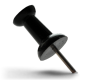 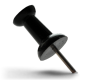 POLITE NOTICE!  If you should use the hall, please leave it as you would wish to find it. 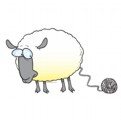 KNIT & NATTER  Next meeting in the Hall on Tuesday  6 June (2-4pm).  All crafters welcome! Christina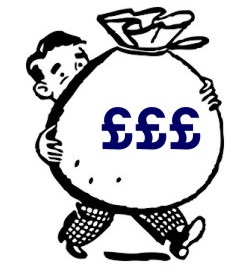 This year the PARISH SWEEPSTAKE took £490, of which half is being returned in prizes. The first three prizes were drawn at the Parish Lunch.  A further draw has been made for May and the winner is Alison Cain, who will receive a cheque for £25.  A final draw will take place in the Autumn.  Thank you to everybody for taking part.  Mike Moore  I have been given a Garmin satnav, all new and still in the box.  I have one already, and if anyone would like this then you will be most welcome, so just let me know.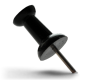 Father FrancisLike Ruth, Mary is allowed to gather the ears of corn (glean) after harvesters.   The harvesters she follows are all evangelical labourers constantly harvesting souls for God.  To Mary alone is granted to save the most hardened sinners, abandoned even by the harvesters.  - St Bonaventure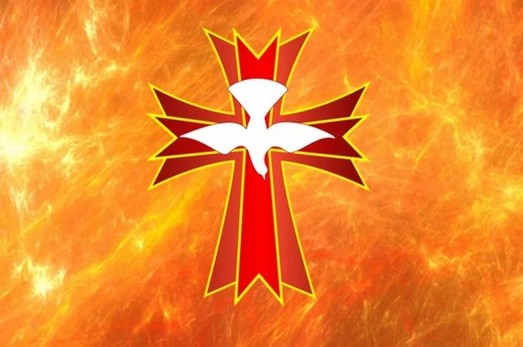 